October 2016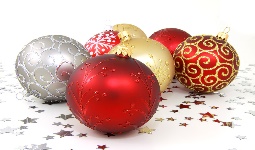 Dear Parents, I hope you have had a lovely October break.This term we are taking part in a very exciting project: The European Christmas Tree Decoration Exchange. As part of this project, the class will create 30 Christmas decorations and will send them to 30 different schools from 25 different countries. The Christmas decoration will also be accompanied by an information booklet, which the children will create, about Aberdeen and Scottish Christmas traditions. In exchange, we will receive Christmas decorations from 30 partnering schools and an information booklet about their town or city. Through this project the children will develop their skills in creating different texts and will learn about the traditions of different European countries. We will also be selling our Christmas decorations at the Christmas fair, developing our enterprise skills.In Maths we will be developing our understanding of money: adding and subtracting money, calculating change and creating coin combinations for given amounts. In addition we will also be further developing our understanding of subtraction and division using written methods. On Thursdays with Mrs Lamb, the P4s will be developing their skills in creating tables and graphs to show data and interpreting data from tables and graphs.Our Big Maths ‘Learn it’ for this term is the 4 x table. You can help your child by practising this with them at home. There are also useful websites to practise Maths calculations which can be accessed via the school website under the tab: Learning Zone.In Reading we will continue to develop our fluency and expression through our group reading books and we will be developing our skills in creating questions on a text. We will also be investigating non-fiction texts: examining the format of these texts and how to use a contents and index page. In writing we will be developing our skills in writing instructions and personal texts. In addition we will develop our knowledge of adverbs and how to use speech marks correctly in our writing. This term the children will also be delivering a talk: this is to develop their skills in presenting in front of an audience. More information on the subject of the talk will be given nearer the time.Other key informationP.E. is on a Tuesday and Wednesday please ensure your child has a named P.E. kit for these days.Homework is handed out on Monday and is due in on Thursday, please ensure you have signed your child’s homework jotters.Reading homework will be set each time your child’s reading is heard. Their reading days will be recorded in their reading record. Please ensure you hear your child’s reading and discuss the story, characters and vocabulary in the book. Please sign your child’s reading record after you have heard them reading.It is also helpful for your child to have an old shirt or t-shirt to protect their clothes during art activities. Please ensure your child takes one into school. If you have any questions, please do not hesitate to contact me.Mrs Torrens